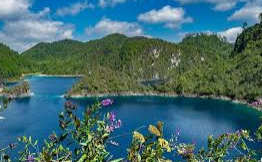 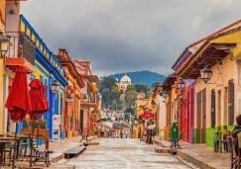 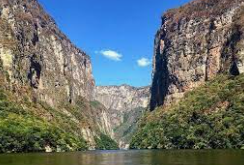 ITINERARIO DE VIAJE:Día 1	Aeropuerto Tuxtla Gutiérrez - San Cristóbal de las CasasLlegada al aeropuerto de Tuxtla Gutiérrez. Recepción en el aeropuerto y traslado a hotel. Inicia tu aventura con tiempo para que puedan disfrutar la hermosa ciudad colonial de San Cristóbal de las casas. Se sugiere visitar La iglesia de Santo Domingo, obra cumbre del barroco centroamericano y mexicano. El ambiente relajado que se respira en San Cristóbal de las Casas es perfecto para disfrutar las notas de un trovador o una banda de jazz dentro de un bar, las charlas de sobremesa en el restaurante, las caminatas entre calles rústicas, la contemplación de los atardeceres y las noches frescas cobijadas por el calor de un café. Alojamiento.Nota: El horario de traslado del Aeropuerto hacia San Cristóbal, será antes de las 20:00 hrs, fuera de este horario aplica suplemento. Favor de considerarlo al momento de reservar su billete de avión.Día 2   San Cristóbal - Cañón del Sumidero - Chiapa de Corzo - San Cristóbal Desayuno. Salida al embarcadero del Parque Nacional Cañón del Sumidero en donde navegará por el río Grijalva y apreciarás la majestuosa falla geológica de 35 km de longitud y paredes de más de 1 mil metros de altura sobre el nivel del agua, también disfrutarás de la flora y fauna del lugar mientras un guía experto da una explicación sobre las diversas formaciones geológicas a través del tiempo. Durante el trayecto encontrarás varios atractivos como la cascada Árbol de Navidad, la Cueva del Silencio y la Cueva de Colores, llegando a la presa de Chicoasén, una de las más grandes del mundo.  Después subirás a los 5 miradores del Cañón para apreciar los diferentes paisajes y conocer algunas leyendas de los nativos de Chiapa. (Los días martes no hay acceso a estos miradores).  Continuaremos nuestro recorrido al recientemente galardonado “Pueblo Mágico de Chiapa de Corzo” con su conocido Kiosco estilo mudéjar, la Iglesia de Santo Domingo con su gran campanario, aquí recorrerás los principales puntos turísticos para conocer sus costumbres como la reconocida fiesta de los “Parachicos” realizada el mes de enero de cada año. Si usted lo desea podrá disfrutar de la comida en un restaurante típico Chiapaneco, refrescarse con una bebida ancestral conocida como Pozol o bien deleitarte con ricos dulces artesanales de la región (no incluido en el costo del tour). Regreso a San Cristóbal de las Casas. Tarde libre. Alojamiento.Nota: Tener en cuenta que los días martes no hay acceso a los miradores.Día 3   San Cristóbal - Lagunas de Montebello - Cascadas el Chiflón - San CristóbalDesayuno. A las 08:30 am salida a un escenario espectacular de México llamado Parque Nacional Lagunas de Montebello, conformado por su impresionante flora y fauna, así como varias lagunas con agua de diferentes tonalidades que van del azul pálido, pasando por el violeta, turquesa, esmeralda y turquesa, efecto producido la refracción de la luz, profundidad, vegetación y sedimentación. Aquí podrás practicar el senderismo y el paseo en lancha, así como en balsa y kayak (no incluidas). Muchos servicios apostados a las orillas de los lagos ofrecen paseos en balsas hechas de troncos, una experiencia inigualable que remonta la forma en la que se transportaban a través de los lagos los primeros pobladores de la región. Posteriormente te dirigirás a una de las maravillas naturales más importantes de Chiapas, las Cascadas el Chiflón, cadena de cascadas que se forman por el cauce del río San Vicente, ocultándose entre montañas hasta llegar a la Cascada Principal llamada Velo de Novia, de 120 metros de altura. Realizarás un recorrido a través de un sendero para admirar la caída de agua y las bellísimas pozas color turquesa que se forman a los pies de esta cascada, creando un ambiente idóneo para nadar o simplemente admirar el paisaje. Para los que gustan de actividades extremas, en la cascada más alta puede vivir opcionalmente la experiencia de la tirolesa (no incluido). Posteriormente regreso a San Cristóbal de las Casas. Alojamiento. Día 4 San Cristóbal - Comunidades indígenas – San CristóbalDesayuno. A las 08:45 am aproximadamente, salida a los altos de Chiapas para visitar la comunidad indígena de San Juan Chamula, que cuenta con arraigadas costumbres y tradiciones Mayas. Uno de los lugares representativos es la Iglesia del Pueblo, con su construcción colonial, alumbrada por unas cuantas ventanas, pero muchas veladores de diferentes colores y tamaños. Aquí no hay bancas pues los habitantes oran de rodillas creando una atmósfera mística, por lo cual está rotundamente prohibido tomar fotografías a menos que se realice una pequeña cuota. Después traslado al Pueblo Mágico de Zinacantán (la tierra de los murciélagos), comunidad de grandes secretos, historia y tradición, cuenta con costumbres arraigadas heredadas por sus ancestros. Conocerás la casa de una cooperativa familiar, te recibirán con una bebida regional de nombre Posh (destilado de caña) y observarás como las mujeres trabajan el telar de cintura de épocas precolombinas. Gran parte de lo textil que ahí se elabora son artículos para el hogar, blusas, bolsos, trajes típicos, pulseras etc…Posteriormente, te ofrecerán pasar a su cocina, y probar una muestra de la deliciosa comida típica del lugar. Sugerimos hacer la compra de artesanías y textiles. Por la tarde regreso a San Cristóbal de las Casas. Alojamiento.Día 5 San Cristóbal de las Casas – Aeropuerto Tuxtla GutiérrezDesayuno.  A la hora programada traslado de hotel a aeropuerto para tomar su vuelo de salida.FIN DE LOS SERVICIOS.Notas importantes:El orden de las excursiones podría variar, pero siempre se proporcionará los servicios contratados.HOTELES PREVISTOS O SIMILARES:Notas:En caso de no estar disponible alguno de los hoteles antes mencionados se confirmará uno de misma categoría.Favor de considerar los siguientes horarios de hotel: Check-in a las 3:00 pm y Check-out a la 12:00 pm. PRECIOS POR HABITACIÓN, EXCEPTO PARA LOS MENORES QUE APLICAN POR PERSONA:Nota:Máximo 2 menores entre 2 y 9 años por habitación compartiendo con 2 adultos, ocupando las camas existentes. No incluye alimentos a los menores.Se permite un máximo por habitación de 4 personas, entre adultos y menores. Precio para infantes (menores de 2 años) es de MXN 359EL PRECIO INCLUYE Traslado aeropuerto – hotel – aeropuerto en servicio regular horario diurno (antes de las 18:00hrs)4 noches de alojamiento en San Cristóbal de Las Casas.Desayunos americanos de acuerdo a itinerarioVisitas a: Cañón del Sumidero. Chiapa de Corzo. Lagunas de Montebello. Cascadas el Chiflón con entradas incluidas, Comunidades Indígenas de San Juan Chamula y Zinacantán.Operador turísticoSeguro de viaje con protección COVIDAsistencia 24 hrs.EL PRECIO NO INCLUYE Boleto de avión México –Tuxtla Gutiérrez – México Gastos personalesNo incluye guía en las zonas arqueológicasServicios opcionalesNingún servicio no especificado Propinas  Alimentos y bebidas no especificadosNOTAS IMPORTANTES:Precios sujetos a cambios sin previo aviso y a disponibilidad al momento de reservar.Tourmundial no se hace responsable de objetos olvidados en las unidades, ya que primeramente es responsabilidad de los clientes cuidar sus pertenencias, así como de equipaje que no llegue en el vuelo; se les dará apoyo para recuperarlo, pero no se tiene obligación alguna de remunerar al pasajero.Para pasajero con alguna discapacidad es importante que viajen con algún acompañante que pueda ayudarlo en el recorrido (subir, bajar o caminar). Se les pide indiquen esta situación al momento de reservar para tomar precauciones.En todo momento los servicios no utilizados no serán reembolsables.Solo se permite una maleta por persona con un máximo de 23 Kg. de peso. En caso de que el cliente viaje con más de 2 maletas tendrán que avisar previamente y considerar el cobro adicional por maleta adicional.Los itinerarios que incluyan alimentos contratados, el operador y/o prestador de servicios, no se hace responsable de la presentación, cantidad y tolerancia digestiva de los pasajeros, ya que son menús turísticos, no incluyen bebidas; así mismo en caso de que el prestador de servicios no pueda darles algún alimento, como se haya programado, se les compensara con el siguiente alimento posterior (ejemplo. Si no se le dio comida, se les dará cena, o podrá ser reembolsado en efectivo en caso de que se den las condiciones antes mencionadas.En caso de requerir una dieta especial o ser alérgico a un alimento favor de notificarlo con anticipación.Traslados y excursiones.Los traslados confirmados para este viaje se realizarán en servicio compartido junto a otros pasajeros y son sin guía. Consulte precios en servicio privado y/o para horarios nocturnos.Algunas ocasiones a la llegada al aeropuerto los pasajeros deberán de esperar máximo una hora para reunirse con otros pasajeros que viajen en el mismo transporte al hotel, esto será indicado por el personal a su llegada. En el caso de excursiones y visitas, esperará al pasajero hasta 15 minutos después del horario estipulado de pick up en el hotel, fuera de este tiempo es responsabilidad del pasajero trasladarse por su cuenta y/o alcanzar el tour. Los servicios no utilizados no serán reembolsables.En caso de no poder realizarse alguna visita, derivada de retrasos por causa mayor, causa de terceros, accidentes o desastres naturales, siempre se cuidará la integridad de los pasajeros y se hará en lo posible llegar al destino más próximo, el servicio no utilizado no será reembolsado.Las excursiones incluidas en el programa serán proporcionadas con chofer-guía.Los tours podrán ser visuales, interactivos, caminando, en coche, van, microbús, autobús, lancha o balsa.El tipo de transporte utilizado en los recorridos son camionetas VAN o Automóvil dependiendo del número de pasajeros, algunos tours se hacen en lancha o Balsa.HospedajeLas habitaciones dobles y/o triples son reservadas con 2 camas.Los horarios de registro de entrada (check-in) y salida (check out) de los hoteles están sujetos a las formalidades de cada hotel, pudiendo tener los siguientes horarios: check in 15:00 hrs. y check out 12:00 hrs. (medio día). En caso de que la llegada fuese antes del horario establecido, existe la posibilidad de que la habitación no sea facilitada hasta el horario correspondiente.Reclamaciones.En caso de que el pasajero tenga alguna inconformidad con los servicios del proveedor deberá reclamarlo en destino, para proceder a darle atención inmediata.Generales.Por seguridad los infantes y mujeres embarazadas, no podrán realizar actividades que conlleven velocidad al aire libre (ejemplo, visitas en lancha), en el caso de los infantes un familiar tendrá que quedarse a cuidarlos.Los itinerarios que incluyan alimentos contratados, no nos hacemos responsable de la presentación, cantidad y tolerancia digestiva de los pasajeros, ya que son menús turísticos y no incluyen bebidas.El proveedor de servicios, se reserva el derecho de modificar el orden de los tours dentro de un paquete, además de cambiar el orden de las visitas dentro de un tour, por cuestiones de operación internas o por fuerza mayor.En algunas ciudades existe la posibilidad de que los pasajeros puedan cambiar de transporte solo durante el recorrido o tener que caminar hacia el transporte.AVISO DE PRIVACIDAD:En cumplimiento por lo dispuesto en el artículo 15 de la Ley Federal de Protección de datos Personales en Posesión de los Particulares (LFPDPPP), le informamos que  sus datos personales que llegase a proporcionar de manera libre y voluntaria a través de este o cualquier otro medio estarán sujetos a las disposiciones del Aviso de Privacidad de TourMundial el cual puede ser consultado en el sitio web: www.tourmundial.mx			VIGENCIA PARA VIAJAR HASTA 11 ENERO 2025.El presente documento es de carácter informativo, más no una confirmación.2x1 CHIAPAS CLÁSICOVisitando:	San Cristóbal de las Casas - Cañón del Sumidero - Chiapa de Corzo - Lagos de Montebello - Cascadas el Chiflón – Comunidades Indígenas - San Cristóbal de las Casas  Salidas:	diarias del 07 de enero 2024 al 11 de enero 2025. Opera mínimo con 2 personas viajando juntas.Duración:	5 días / 4 noches  Alimentos:          4 desayunos CiudadHotelCategoríaSan Cristóbal de las CasasPepe PanchoEconomySan Cristóbal de las CasasCasa ViejaCorregidora 12Turista SuperiorCATEGORIA ECONOMYCATEGORIA ECONOMYCATEGORIA ECONOMYCATEGORIA ECONOMYCATEGORIA ECONOMYSalidas: diariasHabitación Doble 2x1Habitación Triple 3x2Habitación Cuádruple 4x3Precio por menor  (2 a 9 años)07/01/24-17/03/2412/04/24-09/07/2431/08/24-14/12/24                 MXN 9,488MXN 12,192MXN 15,700MXN 2,30718/03/24-11/04/2410/07/24-30/08/2415/12/24-11/01/25MXN 10,472MXN 13,440MXN 17,304MXN 2,307CATEGORIA TURISTA SUPERIORCATEGORIA TURISTA SUPERIORCATEGORIA TURISTA SUPERIORCATEGORIA TURISTA SUPERIORCATEGORIA TURISTA SUPERIORSalidas: diariasHabitación Doble 2x1Habitación Triple 3x2Habitación Cuádruple 4x3Precio por menor  (2 a 9 años)07/01/24-17/03/2412/04/24-09/07/2431/08/24-14/12/24                 MXN 12,254MXN 16,311MXN 20,304MXN 2,30718/03/24-11/04/2410/07/24-30/08/2415/12/24-11/01/25MXN 17,128MXN 21,870MXN 26,416MXN 2,307POLÍTICAS DE CANCELACIÓNUna vez confirmada la reserva aplica 100% de cargos del total del paquete.Únicamente se permitirá cambios por fecha o nombre con un cargo del 15% del total de la reserva por pasajero, expresado por escrito mediante correo.Los servicios no utilizados no son reembolsables.